Αγαπητοί φίλοι,Στο πλαίσιο της δράσης GAD διοργανώνεται και ένας Διεθνής Διαγωνισμός Βίντεο(Ταινίας) Μικρού Μήκους για όλα τα σχολεία που συμμετέχουν ή συμμετείχαν στο Δίκτυο των νέων Δημοσιογράφων. Αυτός ο Διαγωνισμός είναι μέρος των GAD και στοχεύει να προωθήσει το Πρόγραμμα των νέων δημοσιογράφων μεταφέροντας τη φωνή όσων συμμετέχουν. Θέσε στον εαυτό σου τις παρακάτω ερωτήσεις πριν κάνεις το βίντεο:Τι αντιπροσωπεύει για εσένα το Πρόγραμμα των Νέων Δημοσιογράφων για το Περιβάλλον;Τι είναι αυτό που σου δίνει κίνητρο για να δουλέψεις στο Πρόγραμμα?Τι θέλεις να επιτύχεις ή τι είναι αυτό που πέτυχες μέσα από τη συμμετοχή σου στο Πρόγραμμα;Πως το Πρόγραμμα των Νέων Δημοσιογράφων επηρέασε τη ζωή σου;Γίνε δημιουργικός! Θέλουμε ένα βίντεο που θα δείχνει τη μεγαλύτερη αλλαγή ή θετική επίδραση που είχε στη ζωή σου  η συμμετοχή σου στους Νέους Δημοσιογράφους.
Κριτήρια υποβολήςΤο βίντεο πρέπει να παρουσιάζει τη χαρά της συμμετοχής στο Πρόγραμμα ή το πάθος των Νέων Δημοσιογράφων (Δηλαδή ΕΣΕΝΑ!) εν ώρα εργασίας!Η διάρκεια του βίντεο πρέπει να είναι το πολύ 2 λεπτάΤο αρχείο του βίντεο πρέπει να είναι συμβατό με το Youtube
ΒραβείοΟ νικητής θα ανακοινωθεί το Μάιο του 2017. Ο νικητής θα λάβει ως βραβείο έναν έπαινο και έναν  MacBook Pro (model: 13.3"/2.5 i5/2x2GB/500).
Καταληκτική ημερομηνία υποβολής αιτήσεωνΌλες οι συμμετοχές θα σταλούν πρώτα σε εμάς,  που είμαστε ο εθνικός χειριστής του Προγράμματος . Η καταληκτική ημερομηνία είναι την Κυριακή 23 Απριλίου 2017, δηλαδή η τελευταία ημέρα της Παγκόσμιας Ημέρας Δράσης.  (Learn more)Αίτηση ΣυμμετοχήςΜπορείς να κάνεις αίτηση συμμετοχής στο διαγωνισμό εδώ  http://www.yre.global/short-video-competition/ και να ενημερώσεις και εμάς.Σας ευχόμαστε καλή επιτυχία στις δράσεις σας! Μπορείτε να ζητήσετε βοήθεια από τους Καθηγητές/τριες Πληροφορικής ή/και Άγγλικών!Καλή επιτυχία και ό,τι χρειαστείτε στη διάθεσή σας!Στεφανία ΔρίτσαΣυντονίστρια Προγραμμάτων Περιβαλλοντικής ΕκπαίδευσηςΕλληνική Εταιρία Προστασίας της ΦύσηςΝίκης 20, 10557 ΑθήναΤ:   210-3224944 (εσωτ.113)Φ:  210-3225285Email: education@eepf.gr  
Web:  http://www.eepf.gr/el 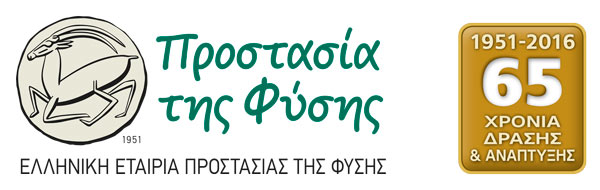 